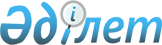 О внесении изменений в решение Мактааральского районного маслихата от 23 декабря 2015 года № 52-328-V "О районном бюджете на 2016-2018 годы"
					
			С истёкшим сроком
			
			
		
					Решение Мактааральского районного маслихата Южно-Казахстанской области от 7 декабря 2016 года № 9-64-VI. Зарегистрировано Департаментом юстиции Южно-Казахстанской области 9 декабря 2016 года № 3914. Срок действия решения - до 1 января 2017 года      В соответствии с пунктом 4 статьи 106, с пунктом 5 статьи 109 Бюджетного кодекса Республики Казахстан от 4 декабря 2008 года, подпунктом 1) пункта 1 статьи 6 Закона Республики Казахстан от 23 января 2001 года "О местном государственном управлении и самоуправлении в Республике Казахстан" и решением Южно-Казахстанского областного маслихата от 18 ноября 2016 года № 7/67-VІ "О внесении изменений и дополнений в решение Южно-Казахстанского областного маслихата от 9 декабря 2015 года № 44/351-V "Об областном бюджете на 2016-2018 годы", зарегистрированного в Реестре государственной регистрации нормативных правовых актов за № 3881, Мактааральский районный маслихат РЕШИЛ:

      1. Внести в решение Мактааральского районного маслихата от 23 декабря 2015 года № 52-328-V "О районном бюджете на 2016-2018 годы" (зарегистрированного в Реестре государственной регистрации нормативных правовых актов за № 3485, опубликовано 22 января 2016 года в газете "Мақтаарал") следующие изменения:

      пункт 1 изложить в следующей редакции:

      "1. Утвердить районный бюджет Мактааральского района на 2016-2018 годы согласно приложениям 1, 2 и 3 соответственно, в том числе на 2016 год в следующих объемах:

      1) доходы – 32267090 тысяч тенге, в том числе по:

      налоговым поступлениям – 2373418 тысяч тенге;

      неналоговым поступлениям – 55605 тысяч тенге;

      поступлениям от продажи основного капитала – 22907 тысяч тенге;

      поступлениям трансфертов – 29815160 тысяч тенге;

      2) затраты – 32350996 тысяч тенге;

      3) чистое бюджетное кредитование – 307496 тысяч тенге, в том числе:

      бюджетные кредиты – 381776 тысяч тенге;

      погашение бюджетных кредитов – 74280 тысяч тенге;

      4) сальдо по операциям с финансовыми активами – 0 тенге, в том числе:

      приобретение финансовых активов – 0 тенге;

      поступления от продажи финансовых активов государства – 0 тенге;

      5) дефицит бюджета – -391402 тысяч тенге;

      6) финансирование дефицита бюджета – 391402 тысяч тенге, в том числе:

      поступление займов – 381776 тысяч тенге;

      погашение займов – 74275 тысяч тенге;

      используемые остатки бюджетных средств – 83901 тысяч тенге.".

      Приложение 1 к указанному решению изложить в новой редакции согласно приложению к настоящему решению.

      2. Настоящее решение вводится в действие с 1 января 2016 года.

 Районный бюджет на 2016 год
					© 2012. РГП на ПХВ «Институт законодательства и правовой информации Республики Казахстан» Министерства юстиции Республики Казахстан
				
      Председатель сессии

      районного маслихата

Н. Дауренбек

      Секретарь районного

      маслихата

М. Жайлымшиев
Приложение к решению
Мактааральского районного
маслихата от 7 декабря
2016 года № 9-64-VI
Приложение 1 к решению
Мактааральского районного
маслихата от 23 декабря
2015 года № 52-328-VКатегория

Категория

Категория

Наименование

Сумма, тысяч тенге

Класс

Класс

Класс

Сумма, тысяч тенге

Подкласс

Подкласс

Сумма, тысяч тенге

1

1

1

2

3

1. Доходы

32 267 090

1

Налоговые поступления

2 373 418

01

Подоходный налог

1 170 801

2

Индивидуальный подоходный налог

1 170 801

03

Социальный налог

675 400

1

Социальный налог

675 400

04

Hалоги на собственность

424 051

1

Hалоги на имущество

189 574

3

Земельный налог

51 200

4

Hалог на транспортные средства

160 277

5

Единый земельный налог

23 000

05

Внутренние налоги на товары, работы и услуги

77 662

2

Акцизы

19 800

3

Поступления за использование природных и других ресурсов

8 637

4

Сборы за ведение предпринимательской и профессиональной деятельности

48 416

5

Налог на игорный бизнес

809

07

Прочие налоги

204

1

Прочие налоги

204

08

Обязательные платежи, взимаемые за совершение юридически значимых действий и (или) выдачу документов уполномоченными на то государственными органами или должностными лицами

25 300

1

Государственная пошлина

25 300

2

Неналоговые поступления

55 605

01

Доходы от государственной собственности

8 179

1

Поступления части чистого дохода государственных предприятий

2 783

5

Доходы от аренды имущества, находящегося в государственной собственности

5 304

7

Вознаграждения по кредитам, выданным из государственного бюджета

92

04

Штрафы, пени, санкции, взыскания, налагаемые государственными учреждениями, финансируемыми из государственного бюджета, а также содержащимися и финансируемыми из бюджета (сметы расходов) Национального Банка Республики Казахстан 

2 776

1

Штрафы, пени, санкции, взыскания, налагаемые государственными учреждениями, финансируемыми из государственного бюджета, а также содержащимися и финансируемыми из бюджета (сметы расходов) Национального Банка Республики Казахстан, за исключением поступлений от организаций нефтяного сектора 

2 776

06

Прочие неналоговые поступления

44 650

1

Прочие неналоговые поступления

44 650

3

Поступления от продажи основного капитала

22 907

01

Продажа государственного имущества, закрепленного за государственными учреждениями

1 500

1

Продажа государственного имущества, закрепленного за государственными учреждениями

1 500

03

Продажа земли и нематериальных активов

21 407

1

Продажа земли

21 407

4

Поступления трансфертов 

29 815 160

02

Трансферты из вышестоящих органов государственного управления

29 815 160

2

Трансферты из областного бюджета

29 815 160

Функциональная группа

Функциональная группа

Функциональная группа

Функциональная группа

Функциональная группа

Сумма, тысяч тенге

Функциональная подгруппа Наименование

Функциональная подгруппа Наименование

Функциональная подгруппа Наименование

Функциональная подгруппа Наименование

Сумма, тысяч тенге

Администратор бюджетных программ

Администратор бюджетных программ

Администратор бюджетных программ

Сумма, тысяч тенге

Программа

Программа

Сумма, тысяч тенге

1

1

1

1

2

3

2. Затраты

32 350 996

01

Государственные услуги общего характера

878 344

1

Представительные, исполнительные и другие органы, выполняющие общие функции государственного управления

763 414

112

Аппарат маслихата района (города областного значения)

18 875

001

Услуги по обеспечению деятельности маслихата района (города областного значения)

18 875

122

Аппарат акима района (города областного значения)

156 553

001

Услуги по обеспечению деятельности акима района (города областного значения)

149 205

002

Создание информационных систем

0

003

Капитальные расходы государственного органа 

7 348

123

Аппарат акима района в городе, города районного значения, поселка, села, сельского округа

587 986

001

Услуги по обеспечению деятельности акима района в городе, города районного значения, поселка, села, сельского округа

578 710

022

Капитальные расходы государственного органа

9 276

024

Создание информационных систем

0

2

Финансовая деятельность

0

459

Отдел экономики и финансов района (города областного значения)

0

003

Проведение оценки имущества в целях налогообложения

0

5

Планирование и статистическая деятельность

1 400

459

Отдел экономики и финансов района (города областного значения)

1 400

061

Экспертиза и оценка документации по вопросам бюджетных инвестиций и государственно-частного партнерства, в том числе концессии

1 400

9

Прочие государственные услуги общего характера

113 530

458

Отдел жилищно-коммунального хозяйства, пассажирского транспорта и автомобильных дорог района (города областного значения)

64 178

001

Услуги по реализации государственной политики на местном уровне в области жилищно-коммунального хозяйства, пассажирского транспорта и автомобильных дорог

64 178

107

Проведение мероприятий за счет резерва местного исполнительного органа на неотложные затраты

0

108

Разработка или корректировка, а также проведение необходимых экспертиз технико-экономических обоснований бюджетных инвестиционных проектов и конкурсных документаций проектов государственно-частного партнерства, концессионных проектов, консультативное сопровождение проектов государственно-частного партнерства и концессионных проектов

0

459

Отдел экономики и финансов района (города областного значения)

49 352

001

Услуги по реализации государственной политики в области формирования и развития экономической политики, государственного планирования, исполнения бюджета и управления коммунальной собственностью района (города областного значения)

48 852

015

Капитальные расходы государственного органа 

500

467

Отдел строительства района (города областного значения)

0

040

Развитие объектов государственных органов

0

02

Оборона

20 010

1

Военные нужды

20 010

122

Аппарат акима района (города областного значения)

20 010

005

Мероприятия в рамках исполнения всеобщей воинской обязанности

20 010

03

Общественный порядок, безопасность, правовая, судебная, уголовно-исполнительная деятельность

96 046

9

Прочие услуги в области общественного порядка и безопасности

96 046

458

Отдел жилищно-коммунального хозяйства, пассажирского транспорта и автомобильных дорог района (города областного значения)

96 046

021

Обеспечение безопасности дорожного движения в населенных пунктах

96 046

485

Отдел пассажирского транспорта и автомобильных дорог района (города областного значения)

0

021

Обеспечение безопасности дорожного движения в населенных пунктах

0

04

Образование

25 704 501

1

Дошкольное воспитание и обучение

4 749 319

123

Аппарат акима района в городе, города районного значения, поселка, села, сельского округа

4 256 890

041

Реализация государственного образовательного заказа в дошкольных организациях образования

4 256 890

464

Отдел образования района (города областного значения)

414 370

009

Обеспечение деятельности организаций дошкольного воспитания и обучения

44 078

040

Реализация государственного образовательного заказа в дошкольных организациях образования

370 292

466

Отдел архитектуры, градостроительства и строительства района (города областного значения)

78 059

037

Строительство и реконструкция объектов дошкольного воспитания и обучения

78 059

467

Отдел строительства района (города областного значения)

0

037

Строительство и реконструкция объектов дошкольного воспитания и обучения

0

2

Начальное, основное среднее и общее среднее образование

19 837 461

123

Аппарат акима района в городе, города районного значения, поселка, села, сельского округа

8 177

005

Организация бесплатного подвоза учащихся до школы и обратно в сельской местности

8 177

464

Отдел образования района (города областного значения)

17 104 697

003

Общеобразовательное обучение

16 975 935

006

Дополнительное образование для детей

128 762

466

Отдел архитектуры, градостроительства и строительства района (города областного значения)

2 724 587

021

Строительство и реконструкция объектов начального, основного среднего и общего среднего образования

2 724 587

467

Отдел строительства района (города областного значения)

0

024

Строительство и реконструкция объектов начального, основного среднего и общего среднего образования

0

4

Техническое и профессиональное, послесреднее образование

51 781

464

Отдел образования района (города областного значения)

51 781

018

Организация профессионального обучения

51 781

9

Прочие услуги в области образования

1 065 940

464

Отдел образования района (города областного значения)

1 065 940

001

Услуги по реализации государственной политики на местном уровне в области образования 

28 832

005

Приобретение и доставка учебников, учебно-методических комплексов для государственных учреждений образования района (города областного значения)

283 032

012

Капитальные расходы государственного органа 

0

015

Ежемесячная выплата денежных средств опекунам (попечителям) на содержание ребенка-сироты (детей-сирот), и ребенка (детей), оставшегося без попечения родителей

52 053

022

Выплата единовременных денежных средств казахстанским гражданам, усыновившим (удочерившим) ребенка (детей)-сироту и ребенка (детей), оставшегося без попечения родителей

6 363

029

Обследование психического здоровья детей и подростков и оказание психолого-медико-педагогической консультативной помощи населению

11 703

067

Капитальные расходы подведомственных государственных учреждений и организаций

683 957

06

Социальная помощь и социальное обеспечение

1 667 706

1

Социальное обеспечение

1 164 985

451

Отдел занятости и социальных программ района (города областного значения)

1 158 234

005

Государственная адресная социальная помощь

421

016

Государственные пособия на детей до 18 лет

1 064 835

025

Внедрение обусловленной денежной помощи по проекту Өрлеу

92 978

464

Отдел образования района (города областного значения)

6 751

030

Содержание ребенка (детей), переданного патронатным воспитателям

6 751

2

Социальная помощь

428 363

451

Отдел занятости и социальных программ района (города областного значения)

428 363

002

Программа занятости

16 406

004

Оказание социальной помощи на приобретение топлива специалистам здравоохранения, образования, социального обеспечения, культуры, спорта и ветеринарии в сельской местности в соответствии с законодательством Республики Казахстан

18 445

006

Оказание жилищной помощи 

18 530

007

Социальная помощь отдельным категориям нуждающихся граждан по решениям местных представительных органов

38 883

010

Материальное обеспечение детей-инвалидов, воспитывающихся и обучающихся на дому

5 594

014

Оказание социальной помощи нуждающимся гражданам на дому

194 787

017

Обеспечение нуждающихся инвалидов обязательными гигиеническими средствами и предоставление услуг специалистами жестового языка, индивидуальными помощниками в соответствии с индивидуальной программой реабилитации инвалида

135 718

023

Обеспечение деятельности центров занятости населения

0

9

Прочие услуги в области социальной помощи и социального обеспечения

74 358

451

Отдел занятости и социальных программ района (города областного значения)

74 358

001

Услуги по реализации государственной политики на местном уровне в области обеспечения занятости и реализации социальных программ для населения

70 678

011

Оплата услуг по зачислению, выплате и доставке пособий и других социальных выплат

3 680

021

Капитальные расходы государственного органа 

0

07

Жилищно-коммунальное хозяйство

1 825 312

1

Жилищное хозяйство

104 661

458

Отдел жилищно-коммунального хозяйства, пассажирского транспорта и автомобильных дорог района (города областного значения)

63 403

033

Проектирование, развитие и (или) обустройство инженерно-коммуникационной инфраструктуры

7 827

041

Ремонт и благоустройство объектов в рамках развития городов и сельских населенных пунктов по Дорожной карте занятости 2020

55 111

049

Проведение энергетического аудита многоквартирных жилых домов 

465

464

Отдел образования района (города областного значения)

33 556

026

Ремонт объектов в рамках развития городов и сельских населенных пунктов по Дорожной карте занятости 2020

33 556

467

Отдел строительства района (города областного значения)

0

003

Проектирование и (или) строительство, реконструкция жилья коммунального жилищного фонда

0

478

Отдел внутренней политики, культуры и развития языков района (города областного значения)

7 702

024

Ремонт объектов в рамках развития городов и сельских населенных пунктов по Дорожной карте занятости 2020

7 702

497

Отдел жилищно-коммунального хозяйства района (города областного значения)

0

001

Услуги по реализации государственной политики на местном уровне в области жилищно-коммунального хозяйства

0

003

Капитальные расходы государственного органа 

0

005

Организация сохранения государственного жилищного фонда

0

031

Изготовление технических паспортов на объекты кондоминиумов

0

033

Проектирование, развитие и (или) обустройство инженерно-коммуникационной инфраструктуры

0

049

Проведение энергетического аудита многоквартирных жилых домов 

0

2

Коммунальное хозяйство

1 284 623

458

Отдел жилищно-коммунального хозяйства, пассажирского транспорта и автомобильных дорог района (города областного значения)

1 284 623

012

Функционирование системы водоснабжения и водоотведения

221 300

028

Развитие коммунального хозяйства

243 966

029

Развитие системы водоснабжения и водоотведения

375 553

048

Развитие благоустройства городов и населенных пунктов

304

058

Развитие системы водоснабжения и водоотведения в сельских населенных пунктах

443 500

467

Отдел строительства района (города областного значения)

0

006

Развитие системы водоснабжения и водоотведения 

0

497

Отдел жилищно-коммунального хозяйства района (города областного значения)

0

016

Функционирование системы водоснабжения и водоотведения

0

028

Развитие коммунального хозяйства

0

029

Развитие системы водоснабжения и водоотведения 

0

058

Развитие системы водоснабжения и водоотведения в сельских населенных пунктах

0

3

Благоустройство населенных пунктов

436 028

123

Аппарат акима района в городе, города районного значения, поселка, села, сельского округа

9 127

008

Освещение улиц населенных пунктов

2 630

009

Обеспечение санитарии населенных пунктов

6 497

011

Благоустройство и озеленение населенных пунктов

0

458

Отдел жилищно-коммунального хозяйства, пассажирского транспорта и автомобильных дорог района (города областного значения)

426 901

015

Освещение улиц в населенных пунктах

47 187

016

Обеспечение санитарии населенных пунктов

22 202

017

Содержание мест захоронений и захоронение безродных

1 214

018

Благоустройство и озеленение населенных пунктов

356 298

497

Отдел жилищно-коммунального хозяйства района (города областного значения)

0

025

Освещение улиц в населенных пунктах

0

030

Обеспечение санитарии населенных пунктов

0

034

Содержание мест захоронений и захоронение безродных

0

035

Благоустройство и озеленение населенных пунктов

0

08

Культура, спорт, туризм и информационное пространство

656 289

1

Деятельность в области культуры

135 979

123

Аппарат акима района в городе, города районного значения, поселка, села, сельского округа

0

006

Поддержка культурно-досуговой работы на местном уровне

0

455

Отдел культуры и развития языков района (города областного значения)

0

003

Поддержка культурно-досуговой работы

0

467

Отдел строительства района (города областного значения)

0

011

Развитие объектов культуры

0

478

Отдел внутренней политики, культуры и развития языков района (города областного значения)

135 979

009

Поддержка культурно-досуговой работы

135 979

2

Спорт

340 297

123

Аппарат акима района в городе, города районного значения, поселка, села, сельского округа

0

028

Реализация физкультурно-оздоровительных и спортивных мероприятий на местном уровне

0

465

Отдел физической культуры и спорта района (города областного значения)

340 297

001

Услуги по реализации государственной политики на местном уровне в сфере физической культуры и спорта

12 430

004

Капитальные расходы государственного органа 

0

005

Развитие массового спорта и национальных видов спорта 

317 435

006

Проведение спортивных соревнований на районном (города областного значения) уровне

2 000

007

Подготовка и участие членов сборных команд района (города областного значения) по различным видам спорта на областных спортивных соревнованиях

8 000

032

Капитальные расходы подведомственных государственных учреждений и организаций

432

467

Отдел строительства района (города областного значения)

0

008

Развитие объектов спорта

0

3

Информационное пространство

124 680

455

Отдел культуры и развития языков района (города областного значения)

0

006

Функционирование районных (городских) библиотек

0

007

Развитие государственного языка и других языков народа Казахстана

0

456

Отдел внутренней политики района (города областного значения)

0

002

Услуги по проведению государственной информационной политики

0

478

Отдел внутренней политики, культуры и развития языков района (города областного значения)

124 680

005

Услуги по проведению государственной информационной политики 

12 589

007

Функционирование районных (городских) библиотек

99 491

008

Развитие государственного языка и других языков народа Казахстана

12 600

9

Прочие услуги по организации культуры, спорта, туризма и информационного пространства

55 333

455

Отдел культуры и развития языков района (города областного значения)

0

001

Услуги по реализации государственной политики на местном уровне в области развития языков и культуры

0

010

Капитальные расходы государственного органа 

0

032

Капитальные расходы подведомственных государственных учреждений и организаций

0

456

Отдел внутренней политики района (города областного значения)

0

001

Услуги по реализации государственной политики на местном уровне в области информации, укрепления государственности и формирования социального оптимизма граждан

0

003

Реализация мероприятий в сфере молодежной политики

0

006

Капитальные расходы государственного органа 

0

478

Отдел внутренней политики, культуры и развития языков района (города областного значения)

55 333

001

Услуги по реализации государственной политики на местном уровне в области информации, укрепления государственности и формирования социального оптимизма граждан, развития языков и культуры

34 350

003

Капитальные расходы государственного органа 

87

004

Реализация мероприятий в сфере молодежной политики

15 196

032

Капитальные расходы подведомственных государственных учреждений и организаций

5 700

09

Топливно-энергетический комплекс и недропользование

361 838

9

Прочие услуги в области топливно-энергетического комплекса и недропользования

361 838

458

Отдел жилищно-коммунального хозяйства, пассажирского транспорта и автомобильных дорог района (города областного значения)

361 838

036

Развитие газотранспортной системы 

361 838

497

Отдел жилищно-коммунального хозяйства района (города областного значения)

0

038

Развитие газотранспортной системы 

0

10

Сельское, водное, лесное, рыбное хозяйство, особо охраняемые природные территории, охрана окружающей среды и животного мира, земельные отношения

301 094

1

Сельское хозяйство

179 603

459

Отдел экономики и финансов района (города областного значения)

72 644

099

Реализация мер по оказанию социальной поддержки специалистов

72 644

462

Отдел сельского хозяйства района (города областного значения)

39 681

001

Услуги по реализации государственной политики на местном уровне в сфере сельского хозяйства

39 681

467

Отдел строительства района (города областного значения)

0

010

Развитие объектов сельского хозяйства

0

473

Отдел ветеринарии района (города областного значения)

67 278

001

Услуги по реализации государственной политики на местном уровне в сфере ветеринарии

22 009

003

Капитальные расходы государственного органа 

50

006

Организация санитарного убоя больных животных

0

007

Организация отлова и уничтожения бродячих собак и кошек

7 000

008

Возмещение владельцам стоимости изымаемых и уничтожаемых больных животных, продуктов и сырья животного происхождения

20 205

009

Проведение ветеринарных мероприятий по энзоотическим болезням животных

15 514

010

Проведение мероприятий по идентификации сельскохозяйственных животных

2 500

477

Отдел сельского хозяйства и земельных отношений района (города областного значения) 

0

001

Услуги по реализации государственной политики на местном уровне в сфере сельского хозяйства и земельных отношений

0

003

Капитальные расходы государственного органа 

0

6

Земельные отношения

10 051

463

Отдел земельных отношений района (города областного значения)

10 051

001

Услуги по реализации государственной политики в области регулирования земельных отношений на территории района (города областного значения)

10 051

477

Отдел сельского хозяйства и земельных отношений района (города областного значения) 

0

009

Земельно-хозяйственное устройство населенных пунктов

0

9

Прочие услуги в области сельского, водного, лесного, рыбного хозяйства, охраны окружающей среды и земельных отношений

111 440

473

Отдел ветеринарии района (города областного значения)

111 440

011

Проведение противоэпизоотических мероприятий

111 440

11

Промышленность, архитектурная, градостроительная и строительная деятельность

37 726

2

Архитектурная, градостроительная и строительная деятельность

37 726

466

Отдел архитектуры, градостроительства и строительства района (города областного значения)

37 726

001

Услуги по реализации государственной политики в области строительства, улучшения архитектурного облика городов, районов и населенных пунктов области и обеспечению рационального и эффективного градостроительного освоения территории района (города областного значения)

28 307

013

Разработка схем градостроительного развития территории района, генеральных планов городов районного (областного) значения, поселков и иных сельских населенных пунктов

9 219

015

Капитальные расходы государственного органа 

200

467

Отдел строительства района (города областного значения)

0

001

Услуги по реализации государственной политики на местном уровне в области строительства

0

468

Отдел архитектуры и градостроительства района (города областного значения)

0

001

Услуги по реализации государственной политики в области архитектуры и градостроительства на местном уровне 

0

003

Разработка схем градостроительного развития территории района и генеральных планов населенных пунктов

0

12

Транспорт и коммуникации

415 252

1

Автомобильный транспорт

415 252

458

Отдел жилищно-коммунального хозяйства, пассажирского транспорта и автомобильных дорог района (города областного значения)

415 252

022

Развитие транспортной инфраструктуры

0

023

Обеспечение функционирования автомобильных дорог

415 252

485

Отдел пассажирского транспорта и автомобильных дорог района (города областного значения)

0

022

Развитие транспортной инфраструктуры

0

023

Обеспечение функционирования автомобильных дорог

0

9

Прочие услуги в сфере транспорта и коммуникаций

0

485

Отдел пассажирского транспорта и автомобильных дорог района (города областного значения)

0

001

Услуги по реализации государственной политики на местном уровне в области пассажирского транспорта и автомобильных дорог 

0

003

Капитальные расходы государственного органа 

0

13

Прочие

316 389

3

Поддержка предпринимательской деятельности и защита конкуренции

21 157

469

Отдел предпринимательства района (города областного значения)

21 157

001

Услуги по реализации государственной политики на местном уровне в области развития предпринимательства

21 122

003

Поддержка предпринимательской деятельности

0

004

Капитальные расходы государственного органа

35

9

Прочие

295 232

458

Отдел жилищно-коммунального хозяйства, пассажирского транспорта и автомобильных дорог района (города областного значения)

266 299

040

Реализация мер по содействию экономическому развитию регионов в рамках Программы "Развитие регионов" 

266 299

459

Отдел экономики и финансов района (города областного значения)

28 933

008

Разработка или корректировка, а также проведение необходимых экспертиз технико-экономических обоснований местных бюджетных инвестиционных проектов и конкурсных документаций проектов государственно-частного партнерства, концессионных проектов, консультативное сопровождение проектов государственно-частного партнерства и концессионных проектов

1 500

012

Резерв местного исполнительного органа района (города областного значения) 

27 433

464

Отдел образования района (города областного значения)

0

041

Реализация мер по содействию экономическому развитию регионов в рамках Программы "Развитие регионов" 

0

497

Отдел жилищно-коммунального хозяйства района (города областного значения)

0

043

Реализация мер по содействию экономическому развитию регионов в рамках Программы "Развитие регионов" 

0

14

Обслуживание долга

102

1

Обслуживание долга

102

459

Отдел экономики и финансов района (города областного значения)

102

021

Обслуживание долга местных исполнительных органов по выплате вознаграждений и иных платежей по займам из областного бюджета

102

15

Трансферты

70 387

1

Трансферты

70 387

459

Отдел экономики и финансов района (города областного значения)

70 387

006

Возврат неиспользованных (недоиспользованных) целевых трансфертов

24 931

024

Целевые текущие трансферты в вышестоящие бюджеты в связи с передачей функций государственных органов из нижестоящего уровня государственного управления в вышестоящий

0

051

Трансферты органам местного самоуправления

45 456

3. Чистое бюджетное кредитование

307 496

Функциональная группа

Функциональная группа

Функциональная группа

Функциональная группа

Функциональная группа

Сумма, тысяч тенге

Функциональная подгруппа Наименование

Функциональная подгруппа Наименование

Функциональная подгруппа Наименование

Функциональная подгруппа Наименование

Сумма, тысяч тенге

Администратор бюджетных программ

Администратор бюджетных программ

Администратор бюджетных программ

Сумма, тысяч тенге

Программа

Программа

Сумма, тысяч тенге

1

1

1

1

2

3

Бюджетные кредиты

381 776

10

Сельское, водное, лесное, рыбное хозяйство, особо охраняемые природные территории, охрана окружающей среды и животного мира, земельные отношения

381 776

01

Сельское хозяйство

381 776

459

Отдел экономики и финансов района (города областного значения)

381 776

018

Бюджетные кредиты для реализации мер социальной поддержки специалистов

381 776

Категория

Категория

Категория

Категория

Наименование

Сумма, тысяч тенге

Класс

Класс

Сумма, тысяч тенге

Подкласс

Подкласс

Сумма, тысяч тенге

1

1

1

1

2

3

Погашение бюджетных кредитов

74 280

5

Погашение бюджетных кредитов

74 280

01

Погашение бюджетных кредитов

74 280

1

1

Погашение бюджетных кредитов, выданных из государственного бюджета

74 280

4. Сальдо по операциям с финансовыми активами

0

Приобретение финансовых активов

0

Поступления от продажи финансовых активов государства

0

5. Дефицит (профицит) бюджета

-391 402

6. Финансирование дефицита (использования профицита) бюджета

391 402

Категория 

Категория 

Категория 

Категория 

Наименование

Сумма, тысяч тенге

Класс

Класс

Сумма, тысяч тенге

Подкласс

Подкласс

Сумма, тысяч тенге

1

1

1

1

2

3

Поступление займов

381 776

7

Поступления займов

381 776

1

Внутренние государственные займы

381 776

2

2

Договоры займа

381 776

Функциональная группа

Функциональная группа

Функциональная группа

Функциональная группа

Функциональная группа

Сумма, тысяч тенге

Функциональная подгруппа Наименование

Функциональная подгруппа Наименование

Функциональная подгруппа Наименование

Функциональная подгруппа Наименование

Сумма, тысяч тенге

Администратор бюджетных программ

Администратор бюджетных программ

Администратор бюджетных программ

Сумма, тысяч тенге

Программа

Программа

1

1

1

1

2

3

Погашение займов

74 275

16

Погашение займов

74 275

1

Погашение займов

74 275

459

Отдел экономики и финансов района (города областного значения)

74 275

005

Погашение долга местного исполнительного органа перед вышестоящим бюджетом

73 629

022

Возврат неиспользованных бюджетных кредитов, выданных из местного бюджета

646

Категория 

Категория 

Категория 

Категория 

Наименование

Сумма, тысяч тенге

Класс

Класс

Сумма, тысяч тенге

Подкласс

Подкласс

Сумма, тысяч тенге

1

1

1

1

2

3

Используемые остатки бюджетных средств

83 901

8

Используемые остатки бюджетных средств

83 901

01

Остатки бюджетных средств

83 901

1

1

Свободные остатки бюджетных средств

83 901

